МИНИСТЕРСТВОЭКОНОМИЧЕСКОГО РАЗВИТИЯ ПРИДНЕСТРОВСКОЙ МОЛДАВСКОЙ РЕСПУБЛИКИП Р И К А З(Копия подготовлена для размещения в информационной системе в сфере закупок)«18» января 2024 года                                                                                		   № 39г. ТираспольО проведении внепланового контрольного мероприятия в отношении
Министерства здравоохранения Приднестровской Молдавской Республики, комиссии по осуществлению закупок Министерства здравоохранения Приднестровской Молдавской Республики и ее членовВ соответствии со статьей 53 Закона Приднестровской Молдавской Республики 
от 26 ноября 2018 года № 318-З-VI «О закупках в Приднестровской Молдавской Республике» (САЗ 18-48) в действующей редакции, Постановлением Правительства Приднестровской Молдавской Республики от 28 декабря 2017 года № 376 «Об утверждении Положения, структуры и предельной штатной численности Министерства экономического развития Приднестровской Молдавской Республики» (САЗ 18-1) с изменениями и дополнениями, внесенными постановлениями Правительства Приднестровской Молдавской Республики 
от 28 декабря 2017 года № 377 (САЗ 18-1), от 7 июня 2018 года № 187 (САЗ 18-23), от 14 июня 2018 года № 201 (САЗ 18-25), от 6 августа 2018 года № 269 (САЗ 18-32), от 10 декабря 
2018 года № 434 (САЗ 18-50), от 26 апреля 2019 года № 145 (САЗ 19-16), от 31 мая 2019 года № 186 (САЗ 19-21), от 22 ноября 2019 года № 405 (САЗ 19-46), от 26 декабря 2019 года № 457 (САЗ 19-50), от 26 декабря 2019 года № 459 (САЗ 20-1), от 25 февраля 2020 года № 40 
(САЗ 20-9), от 6 июля 2020 года № 231 (САЗ 20-28), от 10 ноября 2020 года № 395 
(САЗ 20-46), от 20 января 2021 года № 9 (САЗ 21-3), от 30 июля 2021 года № 255 (САЗ 21-30); от 30 декабря 2021 года № 424 (САЗ 21-52), от 24 января 2022 года № 19 (САЗ 22-3), 
от 14 апреля 2022 года № 133 (САЗ 22-14), от 9 июня 2022 года № 210 (САЗ 22-22), 
от 16 августа 2022 года (САЗ 22-32), от 23 декабря 2022 года № 489 (САЗ 22-50), от 26 июня 2023 года № 212 (САЗ 26), Постановлением Правительства Приднестровской Молдавской Республики от 26 декабря 2019 года № 451 «Об утверждении Положения о порядке проведения контроля в сфере закупок товаров (работ, услуг) в отношении субъектов контроля» (САЗ 20-1), на основании письменного обращения ООО «Биформ» от 15 января 2024 года исх. № 35 и Служебной записки Заместителя министра экономического развития Приднестровской Молдавской Республики по тарифной и ценовой политике от 15 января 
2024 года об обнаружении признаков нарушений норм Закона Приднестровской Молдавской Республики от 26 ноября 2018 года № 318-З-VI «О закупках в Приднестровской Молдавской Республике» (САЗ 18-48) и иных нормативных правовых актов в сфере закупок,п р и к а з ы в а ю:1. Начальнику Управления контроля государственных закупок Государственной службы цен и антимонопольной деятельности Министерства экономического развития Приднестровской Молдавской Республики, заместителям начальника Управления контроля государственных закупок Государственной службы цен и антимонопольной деятельности Министерства экономического развития Приднестровской Молдавской Республики, главному специалисту Управления контроля государственных закупок Государственной службы цен и антимонопольной деятельности Министерства экономического развития Приднестровской Молдавской Республики провести внеплановое контрольное мероприятие в отношении Министерства здравоохранения Приднестровской Молдавской Республики, комиссии по осуществлению закупок Министерства здравоохранения Приднестровской Молдавской Республики и её членов (место нахождения: г. Тирасполь, пер. Днестровский, 3).2. Провести документарное контрольное мероприятие в период с 17 января 2024 года по 30 января 2024 года.3. Определить предметом внепланового контрольного мероприятия осуществление контроля за соблюдением Министерством здравоохранения Приднестровской Молдавской Республики законодательства Приднестровской Молдавской Республики в сфере закупок (работ, услуг) в части соблюдения обязательных требований нормативных правовых актов в размещенных Министерством здравоохранения Приднестровской Молдавской Республики в информационной системе в сфере закупок информации и документах, размещение которых в информационной системе предусмотрено Законом Приднестровской Молдавской Республики от 26 ноября 2018 года № 318-З-VI «О закупках в Приднестровской Молдавской Республике» (САЗ 18-48), а также соблюдением комиссией по осуществлению закупок Министерства здравоохранения Приднестровской Молдавской Республики и ее членами законодательства Приднестровской Молдавской Республики в сфере закупок, в ходе проведения первого этапа аукциона по закупке № 40 (предмет закупки «Услуга по организации лечебного питания пациентов, находящихся на стационарном лечении в ГУ «Рыбницкая центральная районная больница»), размещенной по электронному адресу: https://zakupki.gospmr.org/index. php/zakupki?view=purchase&id=6124.4. Результаты проверки оформить в сроки, установленные действующим законодательством Приднестровской Молдавской Республики.5. Акт проверки предоставить субъекту контроля до 5 февраля 2024 года.6. Контроль за исполнением настоящего Приказа возложить на заместителя министра экономического развития Приднестровской Молдавской Республики по тарифной и ценовой политике.7. Настоящий Приказ вступает в силу со дня подписания.МИНИСТЕРУЛ ДЕЗВОЛТЭРИЙ ЕКОНОМИЧЕАЛ РЕПУБЛИЧИЙМОЛДОВЕНЕШТЬ НИСТРЕНЕ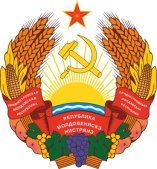 МIНIСТЕРCТВО ЕКОНОМIЧНОГО РОЗВИТКУПРИДНIСТРОВСЬКОIМОЛДАВСЬКОI РЕСПУБЛIКИ